TeacherRachel StaffordClass8th United States HistoryDate: Mon., September 28Date:Tues., September 29Date:Wed. September 30Date:Thurs, October 1Date:Fri., October 2StandardTN Core Standards 8.22 Analyze the social, political and economic causes of the American Revolution and the major battles, leaders and events.
TN Core Standards 8.22 Analyze the social, political and economic causes of the American Revolution and the major battles, leaders and events.
TN Core Standards 8.22 Analyze the social, political and economic causes of the American Revolution and the major battles, leaders and events.
. TN Core Standards 8.22 Analyze the social, political and economic causes of the American Revolution and the major battles, leaders and events.
TN Core Standards 8.22 Analyze the social, political and economic causes of the American Revolution and the major battles, leaders and events.
ObjectiveI can….. Development of a New Nation 1720-1787I can understand the major events preceding the founding of the nation and relate their significance to the development of American Republic.Development of a New Nation 1720-1787I can understand the major events preceding the founding of the nation and relate their significance to the development of American Republic.Development of a New Nation 1720-1787I can understand the major events preceding the founding of the nation and relate their significance to the development of American Republic.Development of a New Nation 1720-1787I can understand the major events preceding the founding of the nation and relate their significance to the development of American Republic.Development of a New Nation 1720-1787I can understand the major events preceding the founding of the nation and relate their significance to the development of American Republic.Connections to Prior KnowledgeDiscussion of Lesson 2 homework questionsBell WorkWhy did delegates call for a repeal of certain laws?What other actions did the delegates take?Bell WorkRead the Bio of Patrick Henry on p. 122What effect do you think these words might have had on other colonists?Bell WorkWhy might it have been difficult for people to decide which side to support?Bell WorkDiscussion of HW packet Lesson 3Guiding QuestionsWhat led to the Revolutionary War? What were the outcomes of the war? What colonists helped lead the formation of a new government? What led to the Revolutionary War? What were the outcomes of the war? What colonists helped lead the formation of a new government? What led to the Revolutionary War? What were the outcomes of the war? What colonists helped lead the formation of a new government? What led to the Revolutionary War? What were the outcomes of the war? What colonists helped lead the formation of a new government? What led to the Revolutionary War? What were the outcomes of the war? What colonists helped lead the formation of a new government? Instructional StrategiesI do…Notes (Power Point)A Meeting IN PhiladelphiaContinental Congress13 act of Parliamentcolonial militiasChapter 5Mid-Chapter QuizOpen JournalNotes (Power Point)Fighting BeginsMinutemenState of rebellionPaul RevereLexington & Concord Notes (Power Point)More Military ActionThe Battle of Bunker HillClose Read:  The Battle of Bunker HillPatriots v. LoyalistsNotes (Power Point)The Second Continental CongressDistinguished leadersActionsWar Heats UPMoving Towards IndependenceDifferentiated TasksWe do …Vocabulary BoxesLoyalist/PatriotContinental CongressMilitia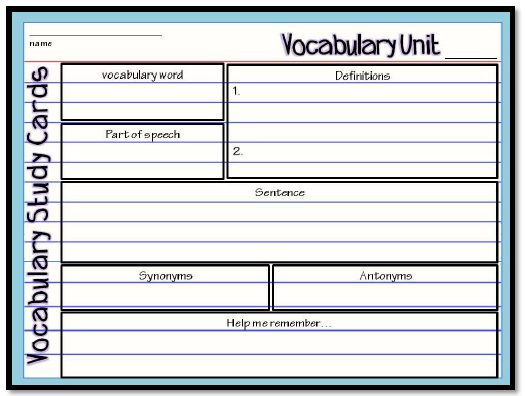 Chapter 5Mid-Chapter QuizOpen Journal Visual Skills p. 123What state is being shown on the map?  How do you know that?How do you know which symbol on the map indicates a battle?Reading AnalysisWhy did British troops march to Concord?What role did Benedict Arnold play in both helping and hurting the American cause?DescribingIllustrate in a political cartoon, comic strip, or creation of your own: describe what fighting methods were used against the British troops marching back to Boston from Concord.Pair/ShareMake a t-chart to compare and contrast the beliefs of Loyalists and PatriotsVocabulary BoxesBattles of Lexington & ConcordThe Battle of Bunker HillAnalysis 3-5 sentence paragraphWhy did the British want Bunker Hill and Breed’s Hill?Key Actions p. 129Which steps do you think were most important?Predicting:  Which steps did the delegates eventually take that is not shown on this list?Critical ThinkingWhy did the delegates name their document the Olive Branch Petition?Text Analysis How do you think Thomas Paine’s Common Sense influenced people?  Why was it such an important writing?AssessmentThey do ….3-5 Sentence Journal Entry they Pair/ShareExplain what the words loyalist, patriot, & minuteman have in common3-5 Sentence Journal Entry they Pair/ShareWhat was the purpose of the Continental Congress? 3-5 Sentence Journal Entry they Pair/ShareIllustrate or Narrate a scene from a play in which colonists in a small town react to the news of the Battle of Lexington.  Remember, not all colonists wanted independence from Britain.3-5 Sentence Journal Entry they Pair/ShareHomework Study for Ch. 5 Mid-Chapter Quiz (open Journal)Homework Packet Lesson 3 is due Friday, October 2Homework Packet Lesson 3 is due Friday, October 2Homework Packet Lesson 3 is due Friday, October 2Homework Packet Lesson 3 is due Friday, October 2 Homework Packet Lesson 4 is due Wednesday, October 7ClosureExit Slip3: List 3 things you learned today2: Explain 2 ways you contributed to class today1:  identify at least one question you still have.Exit Slip3: List 3 things you learned today2: Explain 2 ways you contributed to class today1:  identify at least one question you still have.Exit Slip3: List 3 things you learned today2: Explain 2 ways you contributed to class today1:  identify at least one question you still have.Exit Slip3: List 3 things you learned today2: Explain 2 ways you contributed to class today1:  identify at least one question you still have.Exit Slip3: List 3 things you learned today2: Explain 2 ways you contributed to class today1:  identify at least one question you still have.Resources/MaterialsComputerProjectorStudent text booksInteractive journalsColored pencilsTape/glueTE-online bookComputerProjectorStudent text booksInteractive journalsColored pencilsTape/glueTE-online bookComputerProjectorStudent text booksInteractive journalsColored pencilsTape/glueTE-online bookComputerProjectorStudent text booksInteractive journalsColored pencilsTape/glueTE-online bookComputerProjectorStudent text booksInteractive journalsColored pencilsTape/glueTE-online bookProjected AssessmentsChapter 5Mid-chapter quiz:  Tuesday, Sept. 29Vocabulary Quiz:  Monday, October 5Chapter Assessment:  Thursday, October 8Writing Assignment:  Friday, October 9Chapter 5Mid-chapter quiz:  Tuesday, Sept. 29Vocabulary Quiz:  Monday, October 5Chapter Assessment:  Thursday, October 8Writing Assignment:  Friday, October 9Chapter 5Mid-chapter quiz:  Tuesday, Sept. 29Vocabulary Quiz:  Monday, October 5Chapter Assessment:  Thursday, October 8Writing Assignment:  Friday, October 9Chapter 5Mid-chapter quiz:  Tuesday, Sept. 29Vocabulary Quiz:  Monday, October 5Chapter Assessment:  Thursday, October 8Writing Assignment:  Friday, October 9Chapter 5Mid-chapter quiz:  Tuesday, Sept. 29Vocabulary Quiz:  Monday, October 5Chapter Assessment:  Thursday, October 8Writing Assignment:  Friday, October 9Additional notes/ Upcoming EventsPlease make sure you are reviewing your notes from your interactive notebook each night. Please make sure you are reviewing your notes from your interactive notebook each night.Please make sure you are reviewing your notes from your interactive notebook each night.Please make sure you are reviewing your notes from your interactive notebook each night.Please make sure you are reviewing your notes from your interactive notebook each night.